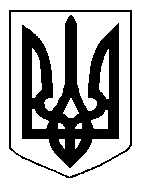 БІЛОЦЕРКІВСЬКА МІСЬКА РАДА	КИЇВСЬКОЇ ОБЛАСТІ	Р І Ш Е Н Н Я
від  28 листопада 2019 року                                                                        № 4679-84-VII
Про припинення терміну дії договору оренди землі громадянці Свиридовській Наталії ВікторівніРозглянувши звернення постійної комісії з питань земельних відносин та земельного кадастру, планування території, будівництва, архітектури, охорони пам’яток, історичного середовища та благоустрою до міського голови від 23 жовтня 2019 року №426/2-17, протокол постійної комісії з питань  земельних відносин та земельного кадастру, планування території, будівництва, архітектури, охорони пам’яток, історичного середовища та благоустрою від 22 жовтня 2019 року №194, заяву громадянки Свиридовської Наталії Вікторівни  від 10 жовтня 2019  року №5311, відповідно до ст. ст. 12, ст. 141  Земельного кодексу України, ст. 31 Закону України «Про оренду землі», п.34 ч.1 ст. 26 Закону України «Про місцеве самоврядування в Україні», міська рада вирішила:1.Припинити договір оренди землі з громадянкою  Свиридовською Наталією Вікторівною для обслуговування жилого будинку, господарських будівель та  споруд за адресою: провулок Новосельський, 4, площею 0,0417 га з кадастровим номером: 3210300000:03:026:0020,  який укладений 03 жовтня 2011 року №62  на  підставі  підпункту 9.3 пункту 9 рішення міської ради від 25 травня 2011 року №179-09-VI «Про оформлення правовстановлюючих документів на земельні ділянки громадянам» та зареєстрований в Управлінні Держкомзему у місті Біла Церква Київської області від 05 червня 2012 року №321030004000688, відповідно абзацу 3 частини 1 статті 31 Закону України «Про оренду землі», а саме: поєднання в одній особі власника земельної ділянки та орендаря.2.Особі, зазначені в цьому рішенні звернутися до управління регулювання земельних відносин Білоцерківської міської ради для укладання додаткової угоди про припинення договору оренди землі 03 жовтня 2011 року №62, відповідно до даного рішення, а також оформити інші документи, необхідні для вчинення цієї угоди.3.Особі, зазначені в цьому рішенні, зареєструвати припинення права оренди земельної ділянки в порядку, визначеному чинним законодавством України.4. Контроль за виконанням цього рішення покласти на постійну комісію з питань  земельних відносин та земельного кадастру, планування території, будівництва, архітектури, охорони пам’яток, історичного середовища та благоустрою.Міський голова                                          	                                                     Г. Дикий